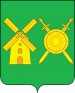 Управление образованияадминистрации  Володарского муниципального районаНижегородской областиПРИКАЗ  16 августа 2019 года                                                                         №  276Об организации инновационной деятельности в 2019-2020 учебном году На основании Положения об инновационной деятельности в муниципальной системе образования Володарского муниципального района Нижегородской области, утвержденного приказом Управления образования № 235 от 16.06.2015г., решения Экспертно-методического совета, протокол от 17.06. 2019 г. № 3,  в  целях развития образовательного пространства района, стимулирования процесса инновационной деятельности в образовательных организациях ПРИКАЗЫВАЮ:Утвердить перечень  муниципальных инновационных площадок по реализации внедренческих проектов на основе принципа сетевого взаимодействия на 2019-2020 учебный год ( приложение 1).Контроль за исполнением приказа возложить на заведующего информационно-диагностическим кабинетом  Жиганову Л.В.Начальник Управления  образования                                          Н.Г. СоловьеваПриложение 1к приказу Управления  образования№ 276  от 16.08.2019г.Перечень муниципальных инновационных площадокНаименование организации Тема проектаСрок действияплощадкиРезультат деятельностиМБОУ средняя школа № 1«Разработка модели психолого-педагогического сопровождения  коррекционно-развивающей работы в образовательной организации в условиях реализации ФГОС»2019-2022г1 Модель психолого-педагогического сопровождения  коррекционно-развивающей работы в условиях реализации ФГОС». Диагностические и методические  материалы.2. Модель  сопровождения детей  с ОВЗ и их семей в рамках образовательной организации. 3.Организационное сопровождение конкурсов для детей с ОВЗ и их семей.МАОУ средняя школа № 3«Компетентностный подход как условие практической реализации системы оценки планируемых результатов (метапредметных, личностных, предметных) обучающихся на уровне основного общего образования»2015-2020г1.Система оценивания учебных достижений обучающихся в рамках образовательной организации.2. Методические рекомендации.3. Диагностический инструментарий.МБОУ средняя школа № 4«Создание и апробация модели интеграции детей с ОВЗ в образовательный процесс массовой школы».2018-2021г.1.Модель интеграции детей с ОВЗ в образовательный процесс массовой школы»2.Методические рекомендации. МБОУ средняя школа № 5«Проектно-исследовательская деятельность в направлении экологизации на уроках и во внеурочное время, как условие развития проектно-исследовательских компетенций обучающихся»2017-2020г1. Создание банк интегрированных  программ, курсов, проектных модулей и  внедрение в учебный процесс.2.Организационно-методическое сопровождение районного фестиваля «Край родной».МБОУ средняя школа № 6«Организация деятельности Межшкольного содружества музеев  как ресурса гражданского и патриотического воспитания школьников»2017-2020г.1.Создание картотеки школьных музеев района. Организационно-методическое сопровождение паспортизации музеев.2.Создание районной школы «Юный музеевед». Разработка содержания деятельности.3. Создание маршрутной карты по значимым историческим местам Володарского района.МБОУ средняя школа № 7«Создание цифровой образовательной и воспитательной среды в современном пространстве школы»2019-2022г.1.Разработка и реализация целевых программ:  - «Электронная учительская»,- «Виртуальный школьный музей».2.Достижение нового образовательного эффекта  учебных кабинетов через использование  аналогового, цифрового и компьютерного оборудования , интерактивных моделей , интернет-платформ на уроках и внеурочной деятельности.3. Расширение   сетевого взаимодействия с общественностью, выражающегося в реализации совместных социальных проектов внутри школы и за её пределами.МАОУ средняя  школа №8«Совершенствование системы учебно-исследовательского проектирования на различных уровнях образования как средство активизации познавательной деятельности обучающихся образовательной организации»2019-2022г1.Модель реализации системы учебно-исследовательского проектирования в рамках деятельности образовательной организации.2. Банк рабочих программ,  уроков и проектных модулей в системе проектно-дифференцированного обучения для внедрения в учебный процесс.МБОУ средняя школа № 10"Развитие учебной мотивации учащихся как средства повышения качества знаний"2018-2021г.1.Система работы образовательной организации с педагогами, учащимися, родителями, (законными представителями) по повышению мотивации.2.Методические рекомендации по работе учителя, классного руководителя, психолога.МАОУ Гимназия № 1«Развитие уклада жизни гимназии как школы современных образовательных практик, гимназический компонент образования»2017-2020г1.Модель воспитательной системы школы в соответствии с требованиями ФГОС.2.Методические рекомендацииМБОУ основная общеобразовательная школа № 11«Школьный спортивный клуб как условие формирования устойчивой мотивации к здоровому образу жизни»2017-2020г1.Нормативная  база и содержание  деятельности школьного спортивного клуба на базе школы.2.Создание банка положений о проведении мероприятий спортивной направленности.3. Разработан мониторинг. МБОУ начальная общеобразовательная школа № 12«Здоровьесберегающая среда образовательной организации как условие реализации ФГОС ОВЗ»2018-2020г1.Модель здоровьесберегающей образовательной среды образовательной организации, основанной на здоровьесберегающих   технологиях. 2 МБУ ДО ДДТ«Проектирование мотивирующих образовательных сред в учреждении дополнительного образования как необходимое условие оказания качественных образовательных услуг" (в рамках реализации федерального проекта "Успех каждого ребенка" на территории Нижегородской области)
2019-2022г. 1) запущен общедоступный региональный Навигатор дополнительного образования детей, внедрена система персонифицированного финансирования дополнительного образования, раскрыта, обоснована и активно используется возможность взаимодействия субъектов образовательного процесса в процессе формирования и реализации мотивирующей образовательной среды: обучающихся, педагогического коллектива и родительского коллектива, что способствует созданию "ситуации развития подрастающего поколения";
2) подобран инструментарий и обозначены критерии оценки, необходимые для мониторинга влияния мотивирующих образовательных сред на уровень освоения программ дополнительного образования различной направленности, как показатель оказания качественных образовательных услуг дополнительного образования.